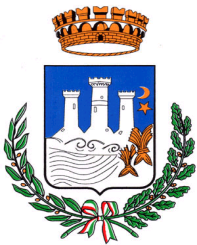 COMUNE   DI  CAPACCIOAvviso per manifestazione di interesse inerente l’assegnazione di personale comunale all’ufficio del Giudice di Pace di Capaccio                                       IL RESPONSABILE DEL SERVIZIO PERSONALEPremesso che: l’art. 1 del D.lgs. 07/09/2012 n. 156 nell’introdurre modifiche alla geografia giudiziaria ha tra l’altro disposto la soppressione dell’ufficio del giudice di pace del Comune di capaccio;l’Amministrazione comunale ai sensi dell’art. 3 comma 2 del citato D.lgs. n. 156/2012 e della delibera di G.C. n. 79 del 06/03/2015 ha presentato istanza al Ministero della Giustizia per il mantenimento dell’ufficio del Giudice di Pace nel territorio del Comune di Capaccio;il Ministero della Giustizia dipartimento dell’organizzazione giudiziaria del personale e dei servizi deve emanare apposito decreto di accoglimento dell’istanza;che entro sessanta giorni dall’emanazione del decreto l’Amministrazione comunale deve provvedere a individuare e comunicare al Ministero i locali dove sarà ospitato l’ufficio del Giudice di Pace, nonché il personale amministrativo da assegnare a supporto dell’attività giurisdizionale da avviare alla formazione;Considerato che:Tra gli impegni da assumere, l’Amministrazione di Capaccio deve provvedere alla copertura della pianta organica del personale amministrativo del Giudice di Pace con personale di ruolo dell’Ente, appartenente ai profili professionali equipollenti a quelli previsti dall’Amministrazione Giudiziaria;L’ultima dotazione organica del personale del Giudice di Pace di Capaccio consta di:n. 1 Cancelliere ;n. 1 Operatore Giudiziario ;n. 1 Ausiliario; Vista la Circolare del Ministero della Giustizia 08/04/2014 “Passaggio Ufficio giudice di pace ai Comuni – art. 3 del D.lgs. 156/2012” che individua la correlazione di categoria specificando le competenze e i requisiti per l’accesso dall’esterno ;RENDE NOTOIn esecuzione della delibera di G.C. n. 79 del 06/03/2015 dichiarata immediatamente eseguibile, che l’Amministrazione Comunale di Capaccio ha la necessità di individuare le seguenti figure professionali da assegnare all’ufficio del Giudice di Pace di capaccio:1   Cancelliere   cat. C/ D;1  Operatore Giudiziario  cat.B/ C. ;1  Ausiliario   cat. A/BI dipendenti a tempo indeterminato interessati possono presentare istanza, utilizzando l’allegato modello di domanda entro e non oltre le ore 12,00 del giorno 12/06/ 2015;I candidati dovranno essere in possesso del titolo di studio per l’accesso dall’esterno previsto per la figura professionale alla quale intendono partecipare come indicato nella tabella di equiparazione di cui alla circolare n.3 succitata;I candidati dovranno dichiarare di non trovarsi in nessuna delle situazioni di incompatibilità richiamate dall’art. 53 del D.lgs. 165/2000;Il particolare si specifica che:Nella individuazione del personale da mettere a disposizione questa Amministrazione provvederà ad individuare gli aspiranti tra coloro che siano in possesso dei requisiti propri dei dipendenti dell’amministrazione giudiziaria (qualità morali e di condotta irreprensibile previste dall’ art. 35 comma 6 del D.Lgs n. 165/01) e che non si trovino in una posizione di incompatibilità ai sensi all’art. 53 del suddetto decreto legislativo e fatta salva ogni valutazione in concreto da operarsi tenendo conto delle limitazioni e dei divieti che riguardano il personale in servizio nelle cancellerie giudiziarie e fatta salva la facoltà dell’Amministrazione Comunale di esprimere parere contrario alla mobilità interna per le figure professionali infungibili dell’Ente.Questo Ente permane nella veste di datore di lavoro e, pertanto, il personale individuato da assegnare al Giudice di pace è soggetto alla normativa contrattuale di livello nazionale applicabile al comparto “Regioni e Autonomie Locali” e quindi allo stesso non verrà corrisposta l’indennità di amministrazione giudiziaria;Al Giudice di pace in considerazione della dipendenza funzionale di cui all’art. 15 della legge 21/11/91 n. 374 è attribuito il potere direttivo e disciplinare;Su segnalazioni del Presidente del Tribunale di Salerno, potrà essere disposta la revoca dell’assegnazione nel caso in cui vengano meno i requisiti di idoneità sopra specificati o nel caso in cui dovessero emergere situazioni di incompatibilità. All’atto della formale immissione nelle funzioni presso l’ufficio del Giudice di Pace di Capaccio, il dipendente si impegnerà ad osservare le direttive impartite dal capo dell’ufficio per l’organizzazione e l’esecuzione del lavoro con particolare riguardo alla riservatezza degli atti e dei documenti trattati e formati ed al rispetto della privacy delle persone coinvolte. La violazione dei suddetti obblighi comporterà l’eventuale revoca dell’assegnazione del dipendente interessato e la sostituzione con altro personale idoneo;Qualora dovessero pervenire più adesioni rispetto alle funzioni da ricoprire si procederà nel rispetto dei criteri della mobilità interna art. 100 del Regolamento sull’Ordinamento degli Uffici e dei Servizi, approvato con deliberazione di G.C. n. 89 del 02/07/2012.Questo Ente, in caso di mancata o insufficiente partecipazione al presente avviso ricognitivo da parte del personale su indicato, procederà alla relativa assegnazione d’ufficio, così come previsto dal Regolamento dell’Ordinamento degli Uffici e dei Servizi, succitato.Ai sensi dell’art. 6 del Decreto del Ministero della Giustizia del 07/03/2014 il personale individuato sarà avviato al tirocinio formativo che secondo come indicato nella circolare 15/04/2014 del Capo dipartimento del Ministero della Giustizia, avrà la durata di almeno due mesi. Si precisa che il presente avviso costituisce esclusivamente manifestazione d’interesse e non titolo per l’assegnazione all’ufficio del Giudice di Pace , riservandosi l’Amministrazione Comunale le necessarie valutazioni di ordine organizzativo e gestionale del personale di ruolo che potrà essere successivamente e diversamente individuato.- Il presente avviso ricognitivo sarà pubblicato all’Albo Pretorio on/line del sito istituzionale dell’Ente per quindici (15) giorni consecutivi pertanto le eventuali istanze dovranno pervenire presso l’ufficio protocollo dell’Ente entro e non oltre la data di scadenza fissata per il 12/06/2015 Allegato “A ” Schema domanda; Allegato “B” Curriculum vitae;Capaccio lì _________                                              Il Responsabile del Servizio Personale                                                                                                  Rita RennaAllegato A Al responsabile del Servizio PersonaleS E D EOggetto: Partecipazione all’avviso ricognitivo per la mobilità interna presso l’ufficio del Giudice di Pace di CAPACCIO Il/la sottoscritto/a______________________________________ nato/a il_________________ a ___________________________ Prov.(__ ) e residente a___________________________ in Via/Piazza______________________________ al n.___________ In qualità di dipendente di questo Ente con contratto a tempo pieno indeterminato con il profilo professionale di _________________________________ Cat._____ CHIEDEdi partecipare all’avviso ricognitivo per la “mobilità interna” presso l’Ufficio del Giudice di Pace di Capaccio per la copertura della seguente figura professionale da espletare presso la suddetta sede (barrare la figura professionale alla quale si intende partecipare) :  N. 1 Cancelliere  Cat. C/D N.1 Operatore Giudiziario  Cat. B/C.  N. 1 Ausiliario Cat. A/BA tal fine, consapevole delle sanzioni penali e della decadenza dai benefici conseguiti, nel caso di  dichiarazioni non veritiere, di formazione o uso di atti falsi; ai sensi degli artt. 46 e 47 del D.P.R. 28 dicembre 2000, n. 445, Dichiara: - Di essere in possesso dei requisiti di cui all’art. 35 comma 6 del D.Lgs n. 165/01, previsti per ricoprire il posto per il quale il/la sottoscritto/a chiede di partecipare. - Di non trovarsi in nessuna delle situazioni di incompatibilità richiamate dall’ art.53 del D.Lgs n. 165/01. - Di essere in possesso del seguente titolo di studio conseguito nell’anno________________ presso____________________________________________________________________ In particolare dichiara: - Di essere edotto/a che l’idoneità e l’assenza di incompatibilità saranno valutate al fine della verifica della sussistenza dei requisiti di cui sopra da parte del Presidente del Tribunale di Salerno. - Di essere edotto/a che il personale destinato all’ufficio del Giudice di Pace di Capaccio, sarà avviato ad un tirocinio formativo che come indicato nella circolare 15/04/2014 del Capo dipartimento del Ministero della Giustizia, avrà la durata di almeno due mesi;- Di accettare, incondizionatamente, tutte le condizioni previste nell’avviso ricognitivo di che trattasi. - Di allegare, a corredo della domanda, copia di un documento di identità, in corso di validità. (Luogo e data )__________________________                                                                                                          Firma                                                                                          ________________________________ (Ai sensi dell’art. 39 del D.P.R. n. 445/2000, la firma da apporre in calce alla presente domanda non è soggetta ad autenticazione). 